Соблюдайте правила безопасности у воды!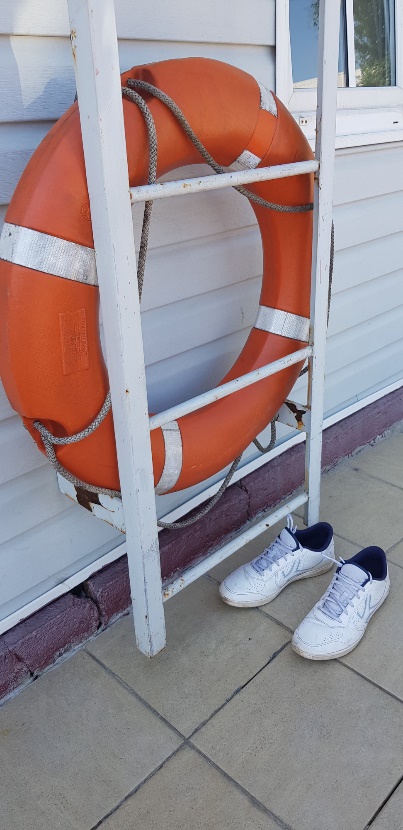 Отдых на водоемах - излюбленное времяпровождение в летний период. К сожалению, вода может доставлять не только удовольствие, но и привести к трагическим последствиям. Подавляющее число несчастных случаев связано с нарушениями правил безопасного поведения на воде. Основными причинами несчастных случаев по-прежнему остаются: купание в состоянии алкогольного опьянения (70%) и купание в запрещенных местах (95%), как правило, эти причины сопутствуют друг другу.Нарушители создают большие проблемы спасателям и, в первую очередь, самим себе. Каждый может оказаться в ситуации, когда исключительно от его умелых действий будет зависеть его жизнь и жизнь рядом находящегося человека. Поэтому полезно вспомнить основные правила безопасного поведения на водоемах и способы помощи утопающим, твердо сознавая при этом, что на воде несравненно легче предупредить несчастье, чем ликвидировать чрезвычайную ситуацию.Прежде всего, обеспечьте собственную безопасность, иначе у вас не будет возможности оказать помощь другим.ПРАВИЛА ПОВЕДЕНИЯ НА ВОДЕ1. Купайтесь только в специально отведенных местах, на оборудованных пляжах, где в случае несчастного случая вы можете получить специализированную помощь спасателя. Непроверенный водоем - водовороты, глубокие ямы, густые водоросли, холодные ключи, коряги, сильное течение, захламленное дно - может привести к травме, ныряние - к гибели.2. Не купайтесь в состоянии алкогольного опьянения. Это основная причина гибели людей на воде.3. Не подплывайте к близко идущим (стоящим на якоре, у причалов) судам, катерам, лодкам, плотам, не ныряйте под них - это опасно для жизни, вас может затянуть под днище, винты, ударить бортом, захлестнуть волной.4. Соблюдайте правила пользования лодками и другими плавательными средствами: не перегружайте их, не раскачивайте, не прыгайте с них в воду, при необходимости залезть в лодку, делать это надо со стороны носа или кормы, чтобы не опрокинуть ее. Помните, что кто-то из находящихся в лодке может не уметь плавать.5. Не пользуйтесь надувными матрацы, камерами, досками особенно при неумении плавать. Даже слабый ветер способен унести их далеко от берега.6. Если не умеешь плавать, заходи в воду только по пояс.7. Не заплывайте за буйки и другие ограждения, установленные в местах для купания. Они предупреждают: дальний заплыв - это переохлаждение, мышечное переутомление, судороги, гибель.8. Не допускайте шалостей на воде, связанных с нырянием и захватом купающихся, не балуйтесь на воде, не пугайте других.9. Не подавайте ложных сигналов бедствия.10. Не купайтесь в одиночку в вечернее и ночное время суток. В темноте вы можете потерять ориентацию и заплыть слишком далеко от берега, вас могут не заметить с идущего судна, ночью простой испуг превращается в панический страх - первую причину утопления.Одной из опасностей для жизни человека, находящегося в воде, является переохлаждение организма, в результате чего в нем начинаются необратимые процессы и человек погибает даже на мелководье. Купаться рекомендуется при температуре воды не ниже +18°С, а воздуха +20°С. Купаться подряд можно не более 3-5 раз по 10-15 минут. Не рекомендуется купаться после еды раньше, чем через 1,5-2 часа.Купание детей должно проходить только под контролем взрослых!ОНДПР Фрунзенского районаГКУ «ПСО Фрунзенского района»ВДПО Фрунзенского района:ТО (по Фрунзенскому району г. СПб) УГЗ ГУ МЧС России (по г. СПб)